Приложение 7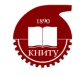 МИНОБРНАУКИ РОССИИФедеральное государственное бюджетное образовательное учреждениевысшего образования«Казанский национальный исследовательский технологический университет»(ФГБОУ ВО «КНИТУ»)ИНСТИТУТПроект приказа_________________						№________________О прохождении практики студентов ИП1. Направить для прохождения стационарной производственной (технологической) практики студентов ИП (ФТПКЭ, каф. ТСК, гр. 5191-41) очной формы обучения с 04.02.2017 по 08.03.2017 на следующие предприятия:г. Казань, Наименование организацииг. Казань, Наименование организацииг. Казань, Наименование организации* Данный бланк оформляется для студентов очной формы обучения, проходящий практику в г. Казани, командировочные приказы оформляются отдельно. 2. Назначить руководителями стационарной производственной (технологической) практики студентов ИП (ФТПКЭ, каф. ТСК, гр. 5191-41) очной формы обучения с 04.02.2017 по 08.03.2017 следующих преподавателей кафедры ТСК с выполнением учебной нагрузки (за счет основной):3. Направить для прохождения стационарной производственной (преддипломной) практики студентов ИП (ФТПКЭ, каф. ТСК, гр. 5193-41) заочной формы обучения с 04.02.2017 по 08.03.2017 на следующие предприятия:г. Казань, Краткое наименование организацииг. Казань, Краткое наименование организации4. Направить для прохождения выездной производственной (преддипломной) практики студентов ИП (ФТПКЭ, каф. ТСК, гр. 5193-41) заочной формы обучения с 04.02.2017 по 08.03.2017 на следующие предприятия:г. Мамадыш, Краткое наименование организацииг. Уфа, Краткое наименование организации* Для студентов заочной формы обучения данный бланк оформляется на всех студентов, независимо от места прохождения практики (различия только стационарная(Казань) или выездная (остальные города).5. Назначить руководителями стационарной и /или выездной производственной практики студентов ИП (ФТПКЭ, каф. ТСК, гр. 5193-41)  заочной формы обучения с 04.02.2017 по 08.03.2017 следующих преподавателей кафедры ТСК с выполнением учебной нагрузки (за счет основной):Зав каф. 						И.О. Фамилия			Фамилия И.О. (в родительном падеже)Фамилия И.О. (в родительном падеже)Фамилия И.О. (в родительном падеже)Фамилия И.О. (в родительном падеже)Фамилия И.О. (в родительном падеже)Фамилия И.О. (в родительном падеже)Фамилия И.О. (в родительном падеже)Фамилия И.О. (в родительномпадеже)Фамилия И.О. (в родительном падеже)Фамилия И.О. (в родительном падеже)Фамилия И.О. (в родительном падеже)Фамилия И.О. (в родительном падеже)Фамилия И.О. (в родительном падеже)Фамилия И.О. (в родительном падеже)Фамилия И.О. (в родительном падеже)Фамилия И.О. (в родительном падеже)Фамилия И.О. (в родительном падеже)Фамилия И.О. (в родительном падеже)